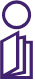 АГЕНЦИЈА ЗА ЗАШТИТА НА ПРАВОТО НА СЛОБОДЕН ПРИСТАП ДО ИНФОРМАЦИИТЕ ОД ЈАВЕН КАРАКТЕРИЗВЕШТАЈ ЗА ИЗВРШЕНА ПРОВЕРКА НА ОБЈАВЕНИТЕ ДОКУМЕНТИ И ИНФОРМАЦИИ КОИ ЈАВНИТЕ ПРЕТПРИЈАТИЈА И АКЦИОНЕРСКИ ДРУШТВА ВО ДРЖАВНА СОПСТВЕНОСТ И ЈАВНИТЕ ПРЕТПРИЈАТИЈА ВО НАДЛЕЖНОСТ НА ОПШТИНИТЕ КАКО ИМАТЕЛИ НА ИНФОРМАЦИИ СЕ ОБВРЗАНИ ДА ГИ ОБЈАВАТ НА СВОИТЕ ВЕБ-СТРАНИЦИСкопје, октомври 2023 годинаСОДРЖИНА:Автори:	Оливер Серафимовски	Мелани ИбраимиВОВЕД:Информациите од јавен карактер им се достапни на граѓаните на два начина - со проактивност на самите институции и со реактивни средства – односно со поднесување на барање за информации од одредени јавни институции. Проактивната транспарентност подразбира навремено објавување на информациите од јавен карактер од страна на институциите кои тоа го прават по сопствена иницијатива, пред од нив да бидат побарани по усмен, писмен или електронски пат, преку јасни, транспарентни и лесно достапни веб-страници кои ги содржат сите информации од значење за граѓаните. Ваквото проактивно објавување информации придонесува за зајакнување на правото и ѝ овозможува на јавноста да се запознае со прописите, одлуките, креирањето на политики и други дејствија што се од нивен интерес и истите ги засегаат.Сите обврски на институциите да ја направат својата работа транспарентна важат и за јавните претпријатија под надлежност на општините и Град Скопје и јавните претпријатија и акционерски друштва во државна сопственост, како иматели на информации од јавен карактер. Институциите работат во интерес на граѓаните за да обезбедат услови за нивен развој преку нивното транспарентно работење. Од таа причина, важно е граѓаните да бидат навремено и јасно информирани за сите информации од значење за јавноста, а имателите се должни на граѓаните да им овозможат пристап до тие информации. Општата цел на мониторингот беше да се види нивото на проактивната транспарентност на оваа група на иматели на информации, а во овој извештај ги презентираме наодите од мониторингот кој го испитуваше степенот на објавените информации кои се релевантни за граѓаните, за годишните извештаи за нивната работа, дали на барателите на информации им даваат точни, прецизни и целосни податоци, дали кај имателите има определено службено лице за посредување со информациите од јавен карактер, како и бројни други прашања врз основа на кои се оценува примената на стандардите за проактивна транспарентност, согласно членот 10 од Законот за слободен пристап до информации од јавен карактер.ШТО Е ПРОАКТИВНА ТРАНСПАРЕНТНОСТ?Кога имателите на информации од јавен карактер се отворени кон јавноста, граѓаните непречено дознаваат што и како работат органите на државната власт и другите установи и институции. Со тоа им се овозможува рамноправно да учествуваат во јавниот живот и континуирано да го контролираат работењето на властите.Проактивното објавување на информации од јавен карaктер претставува законска обврска на сите иматели, самоиницијативно и континуирано на своите веб локации да ги објавуваат информациите за својата работа и делување, за носење одлуки, финансиите и за услугите кои ги даваат на граѓаните.Целта за исполнување на обврската за проактивно објавување на информации се огледа во можноста граѓаните/барателите на информации да го остварат уставно загарантираното право на пристап до информации, преку давање на услугите на имателите на информации на едноставен и брз начин. Воедно, имателите на информации го добиваат потребниот легитимитет, бидејќи демонстрираат одговорност во своето работење, а со тоа ја враќаат довербата на граѓаните во институциите.Со проактивното објавување на информациите од јавен карактер на имателите јасно им се утврдува законската обврска не само да одговараат на поднесените барања по однос на Законот за слободен пристап до информации од јавен карактер, туку и да објавуваат информации од јавен карактер на своите веб локации, како и оние кои не се побарани. Проактивното објавување на информации од јавен карактер е составен дел на правото на пристап до информации, со што се обезбедува клучните информации да се достапни навремено. Како што наведува Европскиот суд за човекови права, кој го признава како темелно човеково право, „информациите се менливи и секое нивно оддложено објавување, дури и за краток временски период, може да им ја намали нивната севкупна вредност и интересот за нив“.Проактивно објавените информации на имателите треба да бидат лесно достапни и разбирливи, да можат да се употребат, да бидат релевантни за граѓаните и истите редовно да се ажурираат. Информацијата е предуслов за одговорна власт и основа за демократските процеси-информациите за работата на имателите им овозможуваат на граѓаните адекватно да донесуваат заклучоци и да партиципираат во носењето на одлуки за прашања кои се од нивен интерес. Транспарентноста и пристапот до информациите од јавен карактер се неделиви инструменти во борба против корупцијата.Голема предност на проактивното објавување на информации од јавен карактер, особено кога тоа се прави веднаш, е тоа што на имателите на информации им се отежнува можноста да го одрекуваат постоењето на информациите или да вршат манипулација со нив. Тоа значи дека на сите граѓани/баратели на информации од јавен карактер им се заштедува време, пари и труд. Со начелото на еднаквост се овозможува остварување на ова право, исполнување на обврските, како и учество во политичките, општествените и економските процеси, а се со цел јакнење на довербата во институциите. Ниската проактивност на објавување на информации ја оневозможува јавноста да ја следи, контролира и да учествува во работата на имателите на информации.ПРЕДМЕТ НА МОНИТОРИНГОТ:Мониторингот е фокусиран на проверка на категориите на информации што треба редовно и ажурирано да се објавуваат на веб-страниците на имателите на информации од јавен карактер согласно одредбите на член 9 и член 10 од Законот за слободен пристап до информации од јавен карактер (ЗСПИЈК).ЦЕЛ НА МОНИТОРИНГОТ:Целта на мониторингот е да се детектираат состојбите во спроведувањето на обврската на имателите на информации од јавен карактер за проактивно објавување на 22-те категории на информации на нивните веб-страници. Тоа помага во реализирањето на надлежноста на Агенцијата за заштита на правото на слободен пристап до информациите од јавен карактер за спроведување на одредбите на ЗСПИЈК и зголемување на капацитетите на имателите на информации од јавен карактер во однос на нивна поголема транспарентност и отвореност. Исто така, мониторингот ќе придонесе за подобра идентификација на потребите за обука на службените лица кај имателите на информации.ФРЕКВЕНЦИЈА НА СЛЕДЕЊЕ:Фреквенцијата на мониторингот може да биде еднаш годишно, на двегодишна основа или во подолг период. Со цел да се обезбеди споредливост на резултатите и да се користат за идентификација на проблеми, потреби за обука и развој на стратегија, вреди мониторингот да се спроведува доволно често. РЕФЕРЕНТНА РАМКА:Референтна рамка за мониторинг треба да биде прашалникот изработен посебно за таа цел врз основа на категориите наведени во член 10 од ЗСПИЈК. Прашалникот за оваа група на иматели содржи 35 прашања и подпрашања. Во својата основа сите прашања до имателите на информации произлегуваат од членот 10 од ЗСПИЈК и преку наведените прашања имателите вршат самоевалуација на своите веб страници и нивната проактивност, односно дали и во колкава мера ги објавуваат потребните информации кои се од интерес на граѓаните.РЕЗУЛТАТИ ОД МОНИТОРИНГОТ:Агенцијата, согласно своите надлежности, но и како додадена вредност на слободниот пристап до информации од јавен карактер во однос на проактивното објавување на информациите согласно член 10 од Законот за СПИЈК спроведе мониторинг на 49 иматели, односно на веб страниците на имателите од јавните претпријатија во надлежност на Градот Скопје и општините, како и на јавните претпријатија и акционерски друштва во државна сопственост, како дел од имателите објавени на Листата на иматели на информации на веб страната на Агенцијата. Мониторингот беше спроведен во периодот од 19 септември до 10 октомври 2023 година. Одделението за соработка и анализи беше задолжено за мониторинг на веб страните за целосно објавување на документите и информациите кои имателите на информации се обврзани да ги објават според членот 10 од Законот.Треба да напоменеме дека со Мониторингот не се прави анализа на содржините, односно на квалитетот на објавените информации.Мониторинг беше спроведен согласно методологијата имплементирана во соработка со надворешни експерти, ангажирани од ИПА II Проектот „Транспарентност и отчетност на јавната администрациија“, чиј корисник е Агенцијата. Беше изготвен прашалник кој содржи вкупно 35 прашања, кои произлегуваат од членот 10 од Законот. Некои од нив содржат едно или повеќе подпрашања, а максималниот број на можни бодови изнесува 55 бода. Имателите за објавените податоци добиваат 0, 0.5 и 1 бод, зависно од бројот и ажурираноста на објавените документи. Прашалникот беше дистрибуиран до имателите, од кои беше побарано сами да извршат евалуација на сопствената транспарентност и повратно прашалниците да ги достават до Агенцијата. Во рокот предвиден за доставување на одговорите до Агенцијата, имателите доставија 25 прашалници, од кои во 7 не беа содржани линкови до конкретните документи како што беше барано и не беа земени в предвид при мониторирањето на веб страниците.Веб страниците на мониторираните иматели се различни како по изглед така и по своите содржини и информациите кои се објавуваат. Треба да се потенцира дека веб страните на имателите се ажурираат согласно нивните активности и ја имаат својата функција како прв информатор за граѓаните и услугите кои ги даваат. Но, треба да потенцираме дека она што е цел за лесен пристап до информациите од јавен карактер, односно Листата на информации кај најголем дел од веб страниците на имателите не е објавена на почетната страна со што пристапот до истите ќе биде брз и најмногу со три клика на барателот на информацијата. Најчесто информациите од јавен карактер, линкот до нив, институциите ги поместуваат во линкови како што се: контакт, односи со јавноста и слични секции на веб страните. Исто така, сакаме да потенцираме дека несистематизираните информации создаваат забуна кај граѓаните, односно до информациите потешко се пристапува. Тоа значи дека веб страните треба да бидат лесно пристапни, а со тоа и информациите кои им се потребни на барателите и се согласно законската обврска за транспарентност на имателите на информации од јавен карактер. Оттука, апелираме до имателите на информации нивните  информации да бидат лесно достапни за користење на граѓаните. „Информирани граѓани, задоволни граѓани“, тоа е максимата за транспарентни институции кои се на услуга на граѓаните.Во зависност од вкупниот број на бодови кои мониторираните иматели ги добиле по однос на објавените потребни документи и информации согласно членот 10 од Законот, направена е градација на степенот на исполнителност на законската обврска за нивната активна транспарентност, и тоа на следниот начин: иматели со ниско ниво помеѓу 0 и 18 бодови, иматели со средно ниво помеѓу 19 и 38 бодови, и со високо ниво на транспарентност од 38 до 55 бода. Од мониторираните 49 иматели на информации, според методологијата за мониторирање, 10 иматели се со високо ниво на транспарентност, 30 иматели се со средно ниво на транспарентност, а 9 иматели се со ниско ниво на транспарентност. Мониторираните иматели имаат средна вредност на проактивната транспарентност. 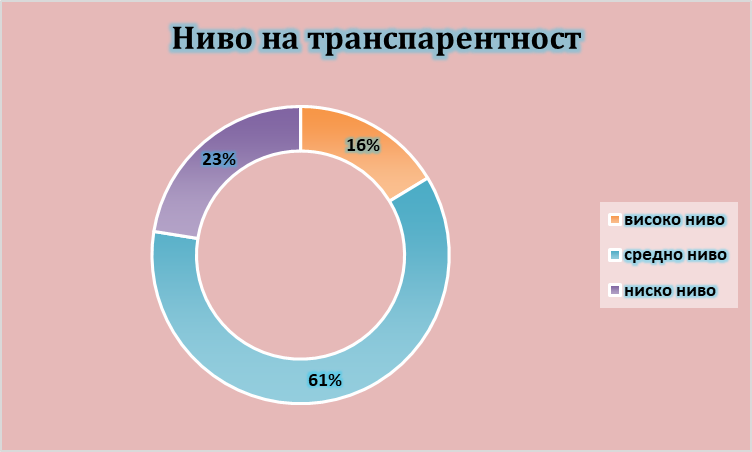 Сепак, ова не значи дека имателите треба да бидат задоволни со својата транспарентност од причини што веб страните на најголемиот број на иматели од оваа група на мониторирани институции не се едноставни за добивање на одредена информација која е од интерес на граѓаните/барателите на информации од јавен карактер.Според резултатите од мониторингот, најтранспарентни се: Ј.П. Комунална хигиена-Скопје со 49,5 бода, А.Д. МЕПСО-Скопје и А.Д. ТЕЦ НЕГОТИНО-Неготино со по 42 бода од можните 55 бода. Треба да потенцираме дека веб страните на најдобро рангираните институции имаат лесен и пристапен начин на достапност на информациите од јавен карактер од интерес на барателите и ги поттикнуваме да ја следат  и надоградуваат проактивната транспарентност, како и отчетноста во својата работа пред граѓаните.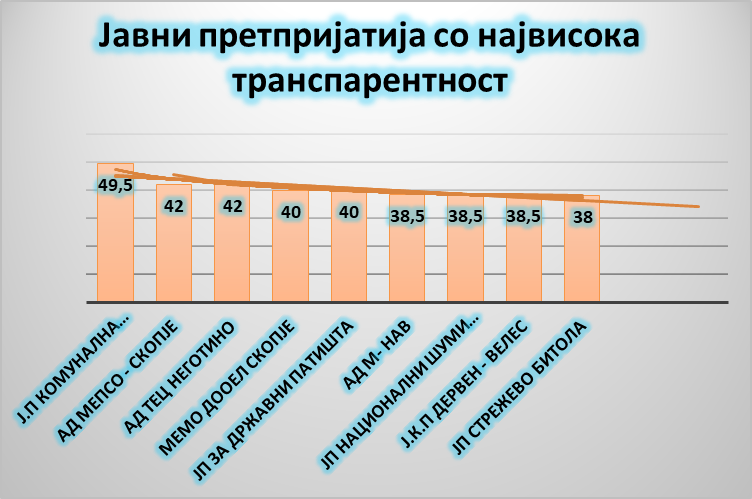 Најмала транспарентност во објавувањето на информациите од јавен карактер со овој мониторинг покажаа: ЈКП ТЕТОВО-Тетово со само 7 бода, Ј.П. за енергетски дејности Струмица-гас-Струмица со 9.5 и ЈКП Комуналец-Свети Николе со 10 бода. Овие  иматели треба да ги прилагодат своите веб страници за крајните корисници на нивните услуги, односно на граѓаните, од причини што на нивните веб страни тешко или пак воопшто не може да се добијат информации за нивната работа и нивното функионирање. Врз основа на мониторираните веб страници согласно методологијата и Прашалникот добиени се следниве резултати и показатели за проактивната транспарентност на имателите: од вкупно 49 мониторирани иматели на првата група на прашања: ПРИСТАП ДО ИНФОРМАЦИИ, која содржи 11 прашања со подпрашања, добиени се следните резултати за нивната проактивна транспарентност:Податоците покажуваат дека 37 институции ги имаат објавено податоците за службените лица на кои им е делегирана надлежноста да посредуваат со информациите од јавен карактер, а 12 иматели оваа законска обврска ја немаат исполнето. Исто така, 22 институции на почетната страна ја имаат објавено Листата на информации, додека 19 иматели ја немаат поместено на својата веб страна, а 8 институции само делумно ја ажурираат Листата со информации од јавен карактер. На веб страните 33 иматели ги немаат објавено анонимизирано барањата/одговорите за слободен пристап до информациите од јавен карактер, додека 15 иматели ги објавуваат со што на барателите им овозможуваат да се запознаат со барањата кои до нив биле поднесени по основ на Законот за СПИЈК. Еден имател оваа обврска ја има испочитувано делумно. Поместен Образец за Барање за слободен пристап, на веб страните имаат 20 иматели, а 29 иматели го немаат објавено образецот. Исто така, законската обврска од членот 36 од ЗСПИЈК за објавување на Годишниот извештај на веб страните на имателите, 17 иматели го имаат објавено извештајот за 2022 година, додека 32 институции не ја исполниле законската обврска. За 2021 година, 20 иматели го објавиле извештајот, а 29 иматели не го поместиле извештајот на своите веб страници.Од втората група на прашања: ОРГАНИЗАЦИОНА ПОСТАВЕНОСТ, мониторираните 49 иматели покажуваат многу ниска транспарентност, а тоа може да се забележи и од табелата:Во врска со објавувањето на законите кои се однесуваат на нивната надлежност само 17 иматели ги објавуваат овие документи, а иста е состојбата со објавувањето на правилниците за внатрешна организација, систематизацијата на работните места, за заштитено внатрешно пријавување, упатства, како и Органограмите за внатрешна организација. Оваа состојба во најкус можен рок имателите треба да ја подобрат и на тој начин овие информации да ги направат достапни до граѓаните/барателите на информации. Во третата ОПЕРАТИВНА група на прашања, која се однесува на информации од делокругот на нивната работа и содржи 10 прашања, кај мониторираните иматели се покажа средно ниво на активна транспарентност. Од нив, само 7 иматели ги имаат објавено своите стратешки планови за работа, односно стратегиите за работа и за овие информации граѓаните не можат да добијат квалитетна и релевантна информација. Годишните планови и програми за работа ги имаат објавено 25 иматели, додека предлог документите на веб страните ги имаат поместено само 19 институции. Поотчетно информирање имателите покажуваат во објавувањето на извештаите за работа и тој документ го имаат објавено 35 иматели, со што ги запознале граѓаните со резултатите од својата работа. Најмногу информации имателите објавуваат за видовите услуги кои ги даваат на барателите и тоа 43 институции, за податоците со кои влијаат на животната средина и тоа 42 иматели, а 42 иматели објавуваат и специфични информации од делокругот на нивната работа. Во делот каде што имателите ги информираат граѓаните за своите услуги, особено објавувањето на тарифниците за надоместоци за издавање на реални акти, 30 од нив ги информирале граѓаните како едни од најважните информации кои што се од нивен интерес.Според мониторингот, 49-те иматели најслаби резултати или поточно најмала проактивна транспарентност покажаа во четвртата група на прашања: БУЏЕТ, ФИНАНСИСКО РАБОТЕЊЕ И ЈАВНИ НАБАВКИ, каде мора да потенцираме дека институциите покажуваат апсолутно најмала транспарентност, посебно во делот на објавување на своите буџети или финансиски планови за 2023,2022 и 2021 година. Само 7 институции го имаат објавено буџетот или финансискиот план за 2023 година, 4 иматели за 2022 година и 3 иматели за 2021 година. Во овој дел сакаме да посочиме дека објавените буџети во извештаите за работа не се дел од активната транспарентност и истите треба да бидат објавени како посебни документи и не во pdf формат,  туку во excel формат за да бидат прегледни и употребливи за граѓаните и барателите на информации од јавен карактер. Преку објавувањето на овој клучен финансиски документ граѓаните ќе бидат запознаени за плановите на институциите на кој начин ќе бидат трошени и распределени финасиските средства за работата на институциите. Сакаме да потенцираме дека со објавувањето на овие информации се спречува потенцијалната корупција, а со отчетното објавување се намалува ризикот, но и сомнежот од евентуални коруптивни дејанија.Во врска со објавените завршни сметки за последните три години, 2022,2021 и 2020 година, 35 мониторирани иматели ја имаат објавено за 2022 година, 39 институции за 2021 година и 38 иматели за 2020 година. И овој сет на документи имателите ќе треба да ги објават од причини што граѓаните треба да имаат увид на кој начин средствата од буџетите на институциите биле распределени и истите искористени за потребите на граѓаните. Само 25 иматели, од вкупно 49 мониторирани институции, ги објавуваат кварталните финансиски извештаи кои што се законска обврска на институциите да ги објавуваат на своите веб страници. Само 29 иматели ги објавуваат ревизорските извештаи и известуваат дали е извршена ревизија на нивната институција. Овој документ е важен за граѓаните за да можат да извршат увид во работењето на институциите и да ги увидат забелешките кои се дадени во овие извештаи за имателите и да видат дали институцијата постапила по наодите во ревизорските извештаи.Резултатите од мониторингот покажаа дека и во делот за јавните набавки имателите не се многу проактивни во објавувањето на овие документи. Па така, само 25 иматели го објавиле годишниот план за јавни набавки од вкупно 49 институции. Преку овој документ граѓаните можат да видат за што и како институции предвиделе дека им е потребно за нивното тековно работење. Необјавувањето на овој документ создава сомнеж за можни коруптивни дејствија кај имателите. Со проактивното објавување на годишниот план за јавни набавки, институциите ја покажуваат својата отчетност во однос на јавните набавки.Само 28 иматели ги објавуваат огласите за јавни набавки, а помал е бројот и на институции кои ги објавуваат известувањата за склучените договори. Во овој дел 22 иматела ја исполнуваат оваа законска обврска. Како и во делот за финансиското работење, иматели на своите веб страници презентираат ниска транспарентност и отчетност во делот за јавни набавки, како еден од основните параметри во антикоруптивното работењеВо последниот сет на прашања, а кои се однесуваат на склучените договори за концесии и објавените договори за истите, сите 49 иматели не објавуваат ваков вид на информации, а иста е и состојбата со информациите за јавно-приватно партнерство.Нивото на транспарентност и отчетност за работењето на јавните претпријатија, како и претпријатијата и акционерските друштва основани од Владата на РСМ имаат зголемен тренд на проактивно објавување на информациите од јавен карактер. Оттука, на мониторираните иматели им се препорачува во иднина, а особено на јавните претпријатија од единиците на локалната самоуправа доследно да ги почитуваат стандардите за транспарентност и отчетност, од причини што само две јавни претпријатија од локалната самоуправа имаат висока транспарентност во објавувањето на информациите на нивните веб страници.Мониторингот на веб страниците на Јавните претпријатија под надлежност на општините и Град Скопје и јавните препријатија и акционерски друштва во државна сопственост покажа дека како иматели на информации од јавен карактер треба да вложат многу поголем труд за да ја подобрат и зајакнат што повеќе својата проактивност кон граѓаните. Информациите кои ги публикуваат да ги поставуваат во посебен банер/линк под наслов ЛИСТА НА ИНФОРМАЦИИ/СЛОБОДЕН ПРИСТАП ДО ИНФОРМАЦИИ, со што истите ќе бидат лесно достапни до барателите и на тој начин ќе го намалат бројот на барања по слободен пристап до информациите од јавен карактер. Имателите на своите веб страни имаат подлинкови насловени како слободен пристап, информации од јавен карактер, транспарентност, но тие се во линкови кои не се прегледни и лесно достапни за граѓаните, односно барателите на информации. Имателите на своите веб страни треба да го следат и да ги објавуваат редовно своите информации согласно членот 10 од Законот и своите надлежности. Имателите, повторно ќе потенцираме, дека преку поставување на унифициран банер ќе ги објавуваат информациите и воедно да ги ажурираат и на тој начин барателите на информации на брз и едноставен начин ќе можат да пристапат до информациите кои се од нивен интерес. И во иднина, на обуките кои Агенцијата континуирано ги организира за службените лица кај имателите на информации ќе продолжи да го става акцентот на активната транспарентност и доследна примена на членот 10 од Законот за СПИЈК, бидејќи на тој начин имателите им помагаат на граѓаните подобро да го разберат функционирањето на институциите, нивните права и обврски, начинот на којшто можат да влијаат врз донесувањето на одлуките што се рефлектираат врз нивното секојдневно живеење и работење, како и полесно да им пристапат на услугите што со својата надлежност им ги нудат јавните претпријатија и акционерски друштва во државна сопственост како иматели на информации од јавен карактер.ПРИЛОГ:АНЕКС 1: Табела со резултатите од мониторингот на јавните претпријатија во надлежност на општините и јавните претпријатија и акционерските друштва во државна сопственост за 2023 годинаЛЕГЕНДА:Високо ниво на транспарентност: 10 имателиСредно ниво на транспарентност: 30 имателиНиско ниво на транспарентност: 9 имателиАНЕКС 2: Споредбен графички приказ на трите најтранспарентни и нетранспарентни институции според дадените одговори на прашалникот: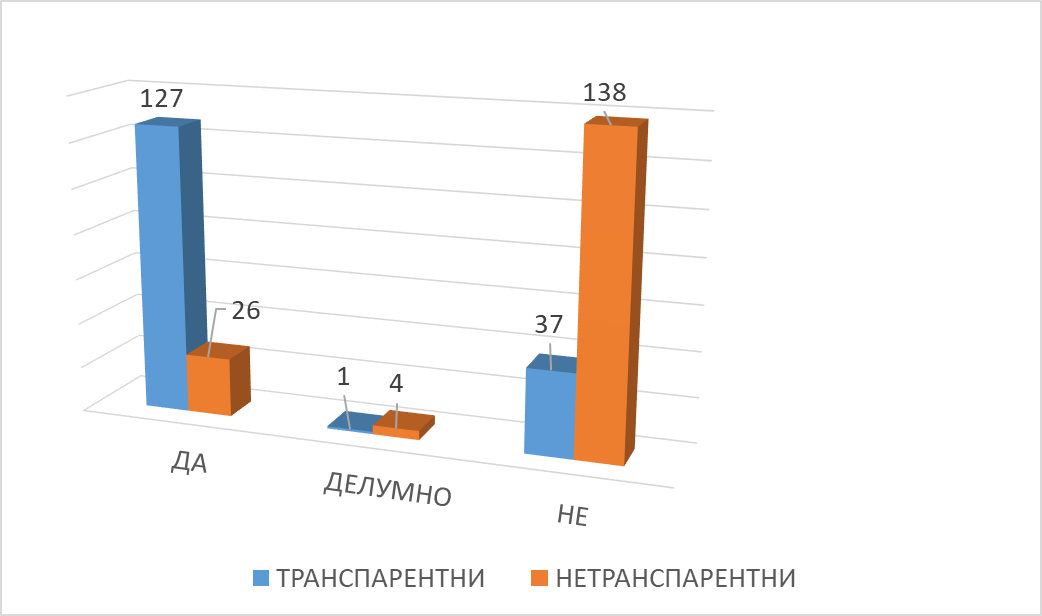 АНЕКС 3: Прашалник за службените лица за посредување со информациите од јавен карактер во однос на активната транспарентностЛинк до табелите и резултатите од Мониторингот (excel документ):Резултати од мониторингот1Ј.П Комунална хигиена – Скопје49.590%2АД МЕПСО – Скопје4276.36%2АД ТЕЦ Неготино4276.36%3ЈП за државни патишта4072.72%3МЕМО ДООЕЛ СКОПЈЕ4072.72%6Ј.К.П Дервен – Велес38.570%6АД М- НАВ38.570%6ЈП Национални шуми – Скопје38.570%6ЈП Стрежево Битола3869.09%10Ј.П Паркови и зеленило – Скопје37.568.18%11Ј.П Улици и патишта – Скопје3665.45%11ЈП за железничка инфраструктура Железници на РСМ3665.45%13АД Водостопанство на РСМ35.564.54%13АД Државна лотарија на С.Македонија35.564.54%15Ј.П Охридски комуналец – Охрид3563.63%15Јавно претпријатие за комунални дејности Услуга – Берово3563.63%15ЈРП Национална радиотелевизија – Скопје3563.63%18Ј.П Водовод и канализација- Скопје34.562.72%19АД за стопанисување со деловен простор во државна сопственост33.560.9%20ЈП Национална радиодифузија – Скопје3258.18%20ЈП за комунални дејности Комуналец- Струмица3258.18%20АД за поштенски сообраќај Пошта на РСМ во државна сопственост3258.18%23Јавно сообраќајно претпријатие Скопје31.557.27%23ЈП Комуналец – Прилеп31.557.27%25Јавно претпријатие за просторни и урбанистички планови – Прилеп3054.54%26Ј.П Водовод – Куманово2952.72%27АД за изградба и стопанисување со станбен и со деловен простор од значење за Републиката – Скопје27.550%28ЕСМ - А.Д Електрани на Северна Македонија2749.09%29Железници на РСМ Транспорт АД Скопје25.546.36%30ЈКП Водовод – Битола24.544.54%30Јавно претпријатие Комуналец – Битола24.543.63%32АД Градски Трговски Центар – Скопје2341.8%33Јавно претпријатие за комунални дејности - Комуналец- Полин -Дојран2240%33Ј.П Градски паркинг – Скопје2240%35Јавно претпријатие за просторни и урбанистички планови Куманово План – Куманово2138.18%36К.П.Ј Водовод – Кочани2036.36%37Ј.П Водовод и канализација- Прилеп19.535.45%38Ј.П за изградба,одржување и користење на јавни паркинг простори Паркиралишта Струмица1934.54%39Јавно претпријатие за јавни паркиралишта ПАРКИНГ КАВАДАРЦИ – Кавадарци18.533.63%39ЈП за одржување и заштита на магистралните и регионалните патишта Македонија пат18.533.63%41Ј.П за благосостојба на животни скитници Лајка- Скопје1832.72%42Јавно претпријатие Куманово- Гас -Куманово1629.09%43Јавно претпријатие за јавни паркиралишта Паркинзи на Општина Центар1425.45%44Јавно претпријатие Водовод – Охрид1323.63%45ЈП за комунално производни и услужни дејности ИСАР – Штип1221.81%46Јавно претпријатие Камена река - Македонска Каменица1120%47Јавно комунално претпријатие Комуналец - Свети Николе1018.18%48Јавно претпријатие за енергетски дејности Струмица-гас -Струмица9.517.27%49ЈКП Тетово712.72%ПРВА ГРУПА: ПРИСТАП ДО ИНФОРМАЦИИ1. ДАЛИ НА ПОЧЕТНАТА СТРАНА ЈА ИМАТЕ ОБЈАВЕНО ЛИСТАТА НА ИНФОРМАЦИИ?2.  ДАЛИ НА ВЕБ СТРАНАТА ГИ ИМАТЕ ОБЈАВЕНО АНОНИМИЗИРАНО БАРАЊАТА/ОДГОВОРИТЕ ЗА СЛОБОДЕН ПРИСТАП ДО ИНФОРМАЦИИТЕ ОД ЈАВЕН КАРАКТЕР?3.  ПОДАТОЦИ ОД ВАШИТЕ НАДЛЕЖНОСТИ?4. ОСНОВНИТЕ ПОДАТОЦИ ЗА КОНТАКТ СО ИМАТЕЛОТ НА ИНФОРМАЦИЈАТА И ТОА: 4.1.НАЗИВ,4.2. АДРЕСА,4.3.ТЕЛЕФОНСКИ БРОЈ,4.4. БРОЈ НА ФАКС, 4.5. Е-МАИЛ АДРЕСА4.6. АДРЕСАТА НА ИНТЕРНЕТ СТРАНИЦАТА5. ПОДАТОЦИТЕ ЗА ФУНКЦИОНЕРОТ ИЛИ ОДГОВОРНОТО ЛИЦЕ КАЈ ИМАТЕЛОТ НА ИНФОРМАЦИЈАТА5.1 БИОГРАФИЈА5.2. ПОДАТОЦИ ЗА КОНТАКТ 6. ОСНОВНИТЕ ПОДАТОЦИ ЗА КОНТАКТ СО СЛУЖБЕНОТО ЛИЦЕ ЗА ПОСРЕДУВАЊЕ СО ИНФОРМАЦИИ И ТОА6.1.ИМЕ И ПРЕЗИМЕ,6.2 Е-МАИЛ АДРЕСА 6.3. ТЕЛЕФОНСКИ БРОЈ7. ОСНОВНИТЕ ПОДАТОЦИ ЗА КОНТАКТ СО ЛИЦЕ ОВЛАСТЕНО ЗА ЗАШТИТЕНО ВНАТРЕШНО ПРИЈАВУВАЊЕ7.1 ИМЕ И ПРЕЗИМЕ7.2. Е-МАИЛ АДРЕСА 7.3.ТЕЛЕФОНСКИ БРОЈ 8.СПИСОК НА ЛИЦА ВРАБОТЕНИ КАЈ ИМАТЕЛОТ НА ИНФОРМАЦИЈАТА СО ПОЗИЦИЈА8.1 СЛУЖБЕН Е-МАИЛ 8.2.СЛУЖБЕН ТЕЛЕФОН 9.  ПОЈАСНУВАЊЕ НА НАЧИНОТ НА ПОДНЕСУВАЊЕ НА БАРАЊЕТО ЗА ПРИСТАП ДО ИНФОРМАЦИИ (НАЧИН НА ПОДНЕСУВАЊЕ НА УСНО, ПИСМЕНО БАРАЊЕ И ПО ЕЛЕКТРОНСКИ ПАТ)?10.ПОСТАВЕН ОБРАЗЕЦ ЗА БАРАЊЕ ЗА СЛОБОДЕН ПРИСТАП ДО ИНФОРМАЦИИ ОД ЈАВЕН КАРАКТЕР11.ОД КОЈА ГОДИНА ГО ИМАТЕ ПОСТАВЕНО ГОДИШНИОТ ИЗВЕШТАЈ ЗА ПРИСТАП ДО ИНФОРМАЦИИ ОД ЈАВЕН КАРАКТЕР20222021ВТОРА ГРУПА: ОРГАНИЗАЦИОНА ПОСТАВЕНОСТ  12. ЗАКОНИТЕ КОИ СЕ ОДНЕСУВААТ НА НАДЛЕЖНОСТА НА ИМАТЕЛОТ НА ИНФОРМАЦИИ 13.  ПРОПИСИТЕ ШТО ВО РАМКИТЕ НА СВОЈАТА НАДЛЕЖНОСТ ГИ ДОНЕСУВА ИМАТЕЛОТ НА ИНФОРМАЦИЈАТА ВО ВИД НА ПОДЗАКОНСКИ АКТ:13.1.ПРАВИЛНИК ЗА ВНАТРЕШНА ОРГАНИЗАЦИЈА13.2. ПРАВИЛНИК ЗА СИСТЕМАТИЗАЦИЈА НА РАБОТНИТЕ МЕСТА13.3. ПРАВИЛНИК ЗА ЗАШТИТЕНО ВНАТРЕШНО ПРИЈАВУВАЊЕ 13.4. УПАТСТВА14. ОРГАНОГРАМ ЗА ВНАТРЕШНА ОРГАНИЗАЦИЈАТРЕТА ГРУПА: ОПЕРАТИВНА15.СТРАТЕШКИ ПЛАНОВИ ЗА РАБОТА НА ИМАТЕЛИТЕ НА ИНФОРМАЦИИ 16. СТРАТЕГИИ ЗА РАБОТА НА ИМАТЕЛИТЕ НА ИНФОРМАЦИИ17. ГОДИШНИ ПЛАНОВИ И ПРОГРАМИ ЗА РАБОТА18. ДАЛИ СЕ ПОСТАВЕНИ НА ВЕБ СТРАНАТА ПРЕДЛОГ НА ДОКУМЕНТИ (ПРЕДЛОГ НА ПРОГРАМИ, ПРОГРАМИ, СТАВОВИ, МИСЛЕЊА, СТУДИИ)19. ДАЛИ СЕ ОБЈАВЕНИ ИЗВЕШТАИТЕ ЗА РАБОТА КОИ ГИ ПОДНЕСУВАТЕ ДО НАДЗОРНИТЕ ОРГАНИ 20. ОБЈАВУВАТЕ ЛИ СТАТИСТИЧКИ ПОДАТОЦИ СО КОИ СЕ ВЛИЈАЕ НА ЖИВОТОТ И ЗДРАВЈЕТО НА ГРАЃАНИТЕ21. ОБЈАВЕНИ АКТИ И МЕРКИ И КОИ ПРОИЗЛЕГУВААТ ОД НАДЛЕЖНОСТА И РАБОТАТА НА ИМАТЕЛОТ НА ИНФОРМАЦИИ22. ПОСОЧЕТЕ ЛИНКОВИ КАДЕ ГИ ОБЈАВУВАТЕ СПЕЦИФИЧНИТЕ ИНФОРМАЦИИ ЗА ВАШАТА ИНСТИТУЦИЈА 23.ДАЛИ СЕ ОБЈАВЕНИ ВИДОВИТЕ УСЛУГИ КОИ ГИ ДАВААТ ИМАТЕЛИТЕ НА ИНФОРМАЦИИ 24. ТАРИФНИЦИ ЗА НАДОМЕСТОЦИ ЗА ИЗДАВАЊЕ НА РЕАЛНИ АКТИ ЧЕТВРТА ГРУПА: БУЏЕТ, ФИНАНСИСКО РАБОТЕЊЕ И ЈАВНИ НАБАВКИ25. ГОДИШЕН БУЏЕТ ЗА ПОСЛЕДНИТЕ ТРИ ГОДИНИ20232022202126. ЗАВРШНА СМЕТКА ЗА ПОСЛЕДНИТЕ ТРИ ГОДИНИ 20222021202027.  КВАРТАЛНИ ФИНАНСИСКИ ИЗВЕШТАИ ЗА ТЕКОВНАТА ГОДИНА28 . ДАЛИ Е ИЗВРШЕНА РЕВИЗИЈА НА ВАШАТА ИНСТИТУЦИЈА?28.1 ДАЛИ Е ОБЈАВЕН РЕВИЗОРСКИОТ ИЗВЕШТАЈ ?29.   ДАЛИ Е ОБЈАВЕН ГОДИШНИОТ ПЛАН ЗА ЈАВНИ НАБАВКИ 30.   ДАЛИ СЕ ОБЈАВУВАТ ОГЛАСИТЕ ЗА ЈАВНИ НАБАВКИ 31.   ДАЛИ СЕ ОБЈАВУВА ИЗВЕСТУВАЊЕТО ЗА СКЛУЧЕН ДОГОВОР32. ДАЛИ ИМАТЕ СКЛУЧЕНО ДОГОВОР ЗА КОНЦЕСИИ 33. ДАЛИ ДОГОВОРОТ ЗА КОНЦЕСИИ Е ОБЈАВЕН НА ВЕБ СТРАНАТА34. ИМАТЕ ЛИ СКЛУЧЕН ДОГОВОР ЗА ЈАВНО-ПРИВАТНО ПАРТНЕРСТВО 35.  ДАЛИ ДОГОВОРОТ ЗА ЈАВНО-ПРИВАТНО ПАРТНЕРСТВО Е ОБЈАВЕН НА ВЕБ СТРАНАТА